„Żabka” – praca plastyczna origami (podczas wykonywania pracy możesz posłuchać piosenki „Jesteśmy żaby, aby, aby”https://youtu.be/ulPGOlKOWM0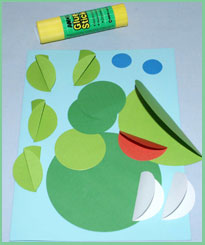 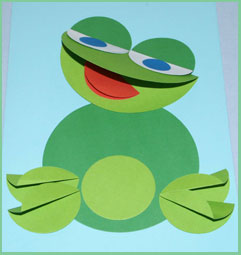 